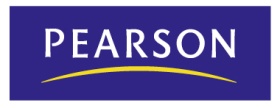 PROGRAMACIÓN GENERALSiente la música 2
Educación Primaria ObligatoriaSegundo curso__________________

MúsicaUnidad 1¿Oyes o escuchas?JustificaciónDesarrollar la capacidad de escuchar, aprovechando todas las oportunidades para aprender y disfrutar con la música. ObjetivosEntender la diferencia entre oír y escuchar.Concienciarse de que estamos rodeados de sonidos y de la importancia de saber escucharlos, especialmente los que educan en música. Aprender una nueva canción y dramatizarla. Valorar la importancia del canto. Repasar todos los conceptos de lenguaje musical aprendidos el curso anterior: la figura negra y el silencio de negra, el pentagrama, la clave de sol y las notas sol, mi y la. Conocer una nueva nota: re.Repasar pequeños instrumentos de pequeña percusión.Practicar esquemas rítmicos. Aprender un nuevo baile y practicar sus pasos. Conocer un nuevo instrumento tradicional de viento: el acordeón. Trabajar la psicomotricidad y la discriminación auditiva mediante el juego. ContenidosBloque 3. EscuchaLa diferencia entre oír y escuchar.Discriminación acústica de distintos ambientes sonoros.Bloque 4. Interpretación  y creación musicalInterpretaciónLectura de esquemas rítmicos sencillos con instrumentos de percusión.Instrumentos tradicionales: el acordeón.El pentagrama y la clave de sol.Las notas sol, mi y la. La nota re.Figuras: negra y silencio de negra. El concepto de pulso.El silencio real en la interpretación.La canción infantil. Técnicas de educación vocal: vocalización.El baile regional.Creación musicalLa importancia del canto. Los gestos como medio para dramatizar una canción.Posibilidades expresivas del cuerpo.Control del cuerpo: movimiento, reposo y desplazamiento en el espacio.Competencias básicasCompetencia en comunicación lingüísticaValoración de la escucha, la comprensión y la comunicación. Competencia en el conocimiento y la interacción con el mundo físicoAcercamiento a los conceptos oír y escuchar. Tratamiento de la información y competencia digitalDesarrollo de habilidades para acceder a la información a través de las nuevas tecnologías.Competencia social y ciudadanaAceptación de las diferencias y desarrollo de valores como la tolerancia, el respeto y la empatía. Competencia cultural y artísticaApreciación de la música como elemento artístico y cultural.La música en su faceta histórica.Acercamiento a la cultura popular a través de los instrumentos tradicionales.Competencia para aprender a aprenderAceptación de los conocimientos propios y de la necesidad de adquirir nuevos progresivamente.Autoevaluación de la tarea.Criterios de evaluaciónReconocer las diferencias entre oír y escuchar e identificar distintas situaciones sonoras relacionadas con esto. Practicar las técnicas de educación vocal aprendidas en el curso anterior. Memorizar la letra de una canción e interpretarla en grupo. Conocer las posibilidades del cuerpo como acompañamiento de una canción.Reconocer en el pentagrama las notas sol, mi y la, y afinar la entonación de dichas notas. Mantener el ritmo en la interpretación de esquemas con grafías convencionales y no convencionales. Aprender los pasos de una coreografía y coordinar los movimientos propios con los de los compañeros en un espacio delimitado. Improvisar movimientos y saber controlar el cuerpo.Calidad y limpieza en la presentación de los trabajos del cuaderno. Unidad 2Música a cualquier hora JustificaciónTomar conciencia de la presencia de la música en muchos aspectos de la vida cotidiana. ObjetivosMostrar cuándo es bueno escuchar música y cuándo no.Apreciar el silencio.Conocer nuevos géneros musicales.Entender la importancia de la música en las situaciones cotidianas. Aprender una canción cuidando especialmente la respiración. Aprender dos nuevas notas musicales: do y do’.Identificar la representación musical de la intensidad de los sonidos.Explorar nuevas posibilidades sonoras con instrumentos como las campanas melódicas. Comprender la diferencia entre sonidos fuertes y suaves. Desarrollar la creatividad moviéndose libremente al ritmo de la música. Conocer un nuevo estilo musical: el jazz.Distinguir instrumentos típicos de la Navidad: carraca, botella labrada, pandereta, zambomba y almirez. Practicar la psicomotricidad y la discriminación auditiva mediante el juego. ContenidosBloque 3. EscuchaLos sonidos del día a día.La música como elemento cotidiano. Nuevo estilo musical, el jazz, y sus instrumentos más característicos.Los sonidos fuertes y suaves. Las campanas melódicas.Instrumentos navideños: almirez, botella labrada, carraca, pandereta y zambomba.Bloque 4. Interpretación y creación musicalInterpretaciónLa canción navideña.Las notas do y do’. Cualidades del sonido: intensidad. La respiración en el canto.La intensidad de la voz. Creación musicalEl movimiento libre en una audición. Dramatización de la expresión instrumental. Práctica de los reflejos mediante el juego.Competencias básicasCompetencia en comunicación lingüísticaProgresión en la expresión y comprensión de mensajes orales propios de situaciones comunicativas diversas, en este caso, relacionados con el entorno próximo del niño.Expresar las propias opiniones y sentimientos.Competencia en el conocimiento y la interacción con el mundo físicoInteracción con el espacio circundante, tanto con los aspectos naturales como con los generados por la interacción humana. Conocimiento del propio cuerpo y de la mecánica de algunas funciones vitales como la respiración.Competencia social y ciudadanaRespeto por los valores de los demás, las creencias, las culturas y las historias personales, individuales y colectivas.Profundización en el conocimiento y la realidad cercana al niño como forma de comprensión de la realidad social. Aceptación de las diferencias y desarrollo de valores como la tolerancia, el respeto y la empatía. Competencia cultural y artísticaApreciación de las artes en general y de la música en particular.Profundización en el lenguaje corporal y en las músicas que nos rodean.Competencia para aprender a aprenderVivir experiencias de aprendizaje colectivo.Autonomía e iniciativa personalDesarrollo de la seguridad en uno mismo y de la capacidad para enfrentarse a los problemas.Indagación en el conocimiento de uno mismo, identificando emociones propias y comprendiendo las de los demás. Criterios de evaluaciónDiscriminar los sonidos del entorno cotidiano y saber identificarlos en la ilustración.Profundizar en la diferencia entre oír y escuchar. Utilizar la respiración como elemento potenciador y de mejora del canto.Descubrir nuevas posibilidades de obtención de sonidos.Identificar las notas sol, mi, la, do y do’ en el pentagrama. Diferenciar y producir sonidos fuertes y suaves. Ajustar el propio movimiento al espacio y a los demás en los desplazamientos.Reconocer el sonido de los instrumentos navideños y recordar movimientos del cuerpo asociados a sonidos.Unidad 3 Ritmo al trabajarJustificaciónDescubrir que la música es excelente compañera en numerosos trabajos.ObjetivosDescubrir la importancia de la música en el desarrollo de muchas actividades profesionales, sobre todo las manuales.Aprender nuevas canciones.Practicar el concepto de pulsación aprendido el curso anterior.Conocer una nueva figura musical, la corchea, y su silencio. Profundizar en el concepto de altura musical. Reconocer instrumentos escolares de pequeña percusión. Interpretar esquemas rítmicos. Practicar la mímica y las onomatopeyas como medios para expresar situaciones y hacerse comprender por los demás.Practicar un juego de ritmo, memoria y coordinación. Desarrollar la psicomotricidad mediante el juego.ContenidosBloque 3. EscuchaDiscriminación acústica de sonidos y ruidos en el entorno laboral. La música como acompañamiento en el trabajo. Los instrumentos de percusión: madera, metal y membrana.La canción con acompañamientos rítmicos en ostinato. La pulsación. La canción como elemento expresivo.Cualidades del sonido: altura. Bloque 4. Interpretación y creación musicalInterpretaciónLa canción con acompañamientos rítmicos en ostinato. Los instrumentos de percusión: madera, metal y membrana.Reconocimiento y práctica de todas las capacidades sonoras de los instrumentos escolares: pandero, triángulo, crótalos, claves, caja china, tambor, castañuelas y maracas. Figuras musicales: corchea y silencio de corchea. Creación musicalImprovisación y expresión instrumental.Posibilidades expresivas del propio cuerpo. Movimiento y dramatización: pantomima.El movimiento corporal adecuado al espacio y a la música. Competencias básicasCompetencia en comunicación lingüísticaConocimiento de las reglas de funcionamiento del lenguaje.Uso del lenguaje como herramienta de comprensión de la realidad.Ampliación del vocabulario y uso correcto de términos ligados a las profesiones cercanas al entorno del niño.Competencia matemáticaHabilidad para utilizar los números, contar, conocer los símbolos y el razonamiento matemático en general.Competencia en el conocimiento y la interacción con el mundo físicoIdentificación y concienciación sobre la contaminación acústica.Tratamiento de la información y competencia digitalDesarrollo de habilidades para acceder a la información a través de las nuevas tecnologías. Utilizar las herramientas tecnológicas como fuente de aprendizaje.Competencia social y ciudadanaHabilidades para participar activamente en el trabajo en grupo.Incorporación de formas de comportamiento individual necesarias para la convivencia en una sociedad plural, ejerciendo una ciudadanía democrática.Competencia cultural y artísticaConsideración de la música como parte del patrimonio de los pueblos.Competencia para aprender a aprenderIniciación en el aprendizaje y preparación para su continuación de forma autónoma.Autonomía e iniciativa personalDesarrollo de la capacidad de transformar las ideas en acciones, es decir, de planificar y gestionar para alcanzar buenos resultados.Criterios de evaluaciónIdentificar sonidos del entorno laboral en una ilustración.Practicar técnicas de respiración, entonación y articulación en el canto. Mantener la pulsación durante la interpretación de una canción en grupo. Saber crear sonidos de diferentes alturas. Interpretar esquemas rítmicos diferenciando la duración de la figura negra y su silencio. Apreciar la diferencia entre sonidos graves y agudos. Participar de manera activa en las audiciones utilizando recursos verbales, gestuales e instrumentales. Descubrir la capacidad expresiva de la música mediante una escucha activa.Discriminar el timbre de los instrumentos escolares de percusión e identificarlos en una ilustración. Interiorizar y expresar el sentido rítmico en el canto y en la interpretación con instrumentos. Participar en el trabajo colectivo vocal e instrumental. Mostrar calidad y esfuerzo en los trabajos realizados. Unidad 4Música sin fronterasJustificaciónReconocer el valor de la música como medio de expresión que favorece la relación entre personas en todo el mundo.  ObjetivosDiscriminar los sonidos de distintas procedencias.Reconocer la importancia de la música y su capacidad para traspasar fronteras y ser entendida en todo el mundo. Interpretar y dramatizar una nueva canción. Conocer canciones apropiadas para amenizar los viajes. Conocer dos nuevas notas musicales: fa y si. Reforzar el concepto de duración: sonidos largos y cortos. Disfrutar tocando instrumentos de láminas.Interpretar sencillas melodías con dos o tres notas. Construir sencillos instrumentos con materiales reciclables.Aprender los pasos y los movimientos para bailar una danza del mundo. Desarrollar la creatividad inventando pasos diferentes para realizar distintos recorridos. Mejorar la psicomotricidad mediante el juego. ContenidosBloque 3. EscuchaLa música como forma de expresión que no tiene fronteras. La canción infantil.Cualidades del sonido: duración.Bloque 4. Interpretación y creación musicalInterpretaciónValor lúdico de la canción: medio para amenizar los viajes. Los instrumentos de láminas y su capacidad para acompañar un recitado.Los instrumentos de percusión de sonido determinado.  Interpretación de una melodía con dos o tres notas conocidas.Las notas fa y si.Baile en parejas. Coreografía de una danza popular del mundo. Memorización de movimientos acumulativos.Creación musicalCanción dramatizada. Competencias básicasCompetencia en comunicación lingüísticaConocimiento de las estrategias necesarias para interactuar lingüísticamente de forma adecuada y correcta.Valoración del uso reflexivo del lenguaje en general y del musical en particular, así como sus normas básicas de funcionamiento.Utilización del lenguaje como medio para regular conductas y emociones.Competencia matemáticaTratamiento de los aspectos cuantitativos y espaciales de la realidad desde la música.Competencia social y ciudadanaAdquisición de valores democráticos y aceptación y práctica de las normas sociales.Desarrollar el respeto y la aceptación de otras culturas, tomando conciencia de que forman parte sólo de una de las muchas que existen en el mundo. Fomento del trabajo en equipo aceptando las reglas de juegos grupales.Competencia cultural y artísticaApreciación de la música y de los códigos artísticos de diferentes zonas del mundo.Adquirir conciencia de la diversidad cultural del mundo.Autonomía e iniciativa personalDesarrollo de nuevos valores, como la honestidad y la comprensión de las normas, para crear progresivamente un código moral propio.Adquisición de responsabilidad con respecto a las propias decisiones, tanto en el ámbito personal como en el social.Autoevaluación de la tarea.Confianza en las propias creaciones.Criterios de evaluaciónDiscriminar sonidos de distintas procedencias. Disfrutar con el conocimiento de nuevas canciones y nuevos ritmos. Interpretar canciones con gestos y con acompañamiento instrumental. Participar en la interpretación de un recitado a diferentes alturas acompañado de instrumentos de láminas. Identificar en el pentagrama las notas aprendidas. Reconocer las diferencias entre sonidos largos y cortos y saber clasificar los instrumentos según la duración de sus sonidos. Adecuar los movimientos a la melodía de la danza y coordinarlos con los de la pareja. Memorizar los pasos necesarios para interpretar una danza del mundo. Mostrar interés por participar de manera activa en un juego basado en una tradición festiva popular. Participar con esfuerzo en los juegos, bailes y actividades propuestas. Unidad 5 La música nos acompañaJustificaciónHacerse consciente de que la música nos acompaña en las distintas situaciones de la vida.ObjetivosValorar el abanico de posibilidades de disfrute que nos ofrece la música con sus múltiples estilos y ambientes. Profundizar en la diferencia entre oír y escuchar.Aprender y dramatizar con mímica una nueva canción.Desarrollar la memoria a través del canto.Reforzar el valor de las figuras negra y corchea a través de esquemas rítmicos. Interiorizar el concepto de compás de una manera intuitiva. Profundizar en el concepto de timbre. Conocer la figura blanca y su silencio.Aprender a construir un palo de lluvia.Conocer las posibilidades musicales de reciclar objetos cotidianos. Conocer un nuevo instrumentos tradicional: las castañuelas. Despertar el interés por la música a través de la escucha activa.Discriminar sonidos y ruidos.Concienciar de la importancia de evitar ruidos molestos para no provocar contaminación acústica.Explorar, descubrir y reconocer los sonidos del ámbito cercano.ContenidosBloque 3.EscuchaEstilos musicales.Sonidos agradables y sonidos desagradables. La música en el entorno cotidiano.El canto y la memoria. Los instrumentos tradicionales: las castañuelas.El compás. Cualidades del sonido: timbre.  Bloque 4. Interpretación y creación musicalInterpretaciónLa figura de blanca y su silencio.Las parejas de corcheas. El movimiento como recurso para una audición clásica.  Creación musicalJuegos vocales. Dramatización de una canción.Construcción de un instrumento con objetos cotidianos. Posibilidades sonoras de diversos objetos. Interpretación de esquemas rítmicos con el instrumento de percusión fabricado. Competencias básicasCompetencia en comunicación lingüísticaAcomodación del discurso a la situación comunicativa en diferentes contextos sociales y culturales.Uso de la lengua como vehículo de expresión de gustos y opiniones. Capacitación para recopilar y procesar la información recibida.Competencia matemáticaUtilizar elementos y razonamientos matemáticos para comprender las equivalencias entre figuras musicales. Competencia en el conocimiento y la interacción con el mundo físicoDescubrir la música como medio de acercamiento al entorno obteniendo, a través de ella, respuestas que ayuden a comprenderlo.Competencia social y ciudadanaRespetar las opiniones ajenas afrontando los conflictos desde el respeto manteniendo una actitud constructiva.Competencia cultural y artísticaApreciación de las artes escénicas y los instrumentos tradicionales.Acercarse a distintos estilos musicales como medio para conocer la diversidad musical.Valorar la música como patrimonio cultural y fuente de aprendizaje y disfrute.Expresión de las ideas, las experiencias y los sentimientos de forma creativa en el campo musical.Competencia para aprender a aprenderBúsqueda de respuestas que satisfagan la lógica del conocimiento racional.Autonomía e iniciativa personalAutoevaluación de la tarea.Criterios de evaluaciónValorar las posibilidades de disfrute que nos ofrece la música. Practicar técnicas de educación vocal: vocalización, articulación y respiración.Participar de manera activa en el acompañamiento de una canción con movimientos corporales o percusiones instrumentales.Reconocer la blanca y su silencio.Discriminar distintos tipos de timbres.Disfrutar con la elaboración de un instrumento musical con materiales reciclados. Mantener el ritmo en la interpretación de esquemas con figuras convencionales de distinta duración. Discriminar sonidos y ruidos.Descubrir las posibilidades expresivas y comunicativas de los objetos cotidianos. Participar de manera activa en una audición cuyo fin es el descubrimiento de un nuevo instrumento tradicional.Valorar el silencio como elemento fundamental para disfrutar de la música. Concienciar de la importancia de evitar ruidos molestos para no provocar contaminación acústica.Calidad en la presentación de las actividades del cuaderno. Unidad 6Música y juegoJustificaciónParticipar activamente en la audición y en la interpretación vocal o instrumental de temas musicales, y aprender a jugar teniendo como fondo músicas atractivas.ObjetivosDescubrir las posibilidades de la música como compañera de juegos. Potenciar el trabajo en equipo entre el alumnado. Cantar una nueva canción infantil.Lograr la coordinación verbal y mejorar la pronunciación.Reforzar la diferencia entre las figuras blanca, negra, corchea y sus silencios.Afianzar la posición de todas las notas en el pentagrama. Interpretar esquemas rítmicos con pulsaciones de blanca, negra y corchea y sus silencios. Conocer los movimientos para participar activamente en una audición musical. Moverse por el aula libremente, respetando el espacio de los demás. Tomar contacto con la clasificación de los instrumentos en familias: viento, cuerda y percusión. ContenidosBloque 3. EscuchaLos sonidos relacionados con momentos lúdicos. Canciones para acompañar momentos festivos. El valor lúdico de la canción infantil.Las familias de instrumentos: cuerda, viento y percusión.Bloque 4. Interpretación y creación musicalInterpretaciónJuegos vocales: fraseo cambiando vocales. Los instrumentos de pequeña percusión y corporales. La pulsación: blanca, negra y corchea. Figuras: blanca, negra y corchea.Notas: do, re, mi, fa, sol, la y si.  Interpretación de una coreografía basada en una obra musical clásicaCreación musicalExpresión instrumental mediante instrumentos corporales y de percusión escolar. El movimiento como recurso para la audición. Competencias básicasCompetencia en comunicación lingüísticaComprensión de los mensajes hablados en diversas situaciones comunicativas, como los juegos.Empleo del lenguaje como instrumento de comunicación oral y escrita, adaptando las comunicaciones al contexto.Competencia matemática Habilidad para utilizar números a través del recuento de notas, tiempos, pulsos, etc.Tratamiento de la información y competencia digitalObtención crítica de información sobre juegos tradicionales y modernos. Búsqueda, selección, registro y tratamiento de la misma.Expresión mediante códigos artísticos, especialmente musicales.Competencia social y ciudadanaAdquisición de experiencias colectivas como reflejo de la organización y el funcionamiento de la sociedad.Adquisición de valores, como la libertad, y admisión de los deberes cívicos para una futura participación ciudadana.Competencia cultural y artísticaAcercamiento a las distintas formas de expresión de sentimientos, ideas y experiencias de forma creativa a través de la músicaCompetencia para aprender a aprenderOptimización de los procesos de aprendizaje según las capacidades y orientación de los mismos a las necesidades personales.Autonomía e iniciativa personalFomento del análisis, la planificación, la toma de decisiones, la actuación y la revisión de las acciones.Indagación en el conocimiento de uno mismo, identificando emociones propias y comprendiendo las de los demás. Criterios de evaluaciónIdentificar los ambientes sonoros relacionados con situaciones lúdicas. Valorar y respetar las músicas que caracterizan distintos ambientes festivos. Apreciar el trabajo propio y el de los demás respetando las diferencias. Mejorar la coordinación verbal y la pronunciación.Discriminar el sonido de los instrumentos y saber agruparlos por familias.Mantener el ritmo en la interpretación de esquemas con grafías convencionales y no convencionales. Interpretar esquemas rítmicos con percusión corporal e instrumental.Leer, expresarse rítmicamente y entonar sencillas partituras.Conocer todas las figuras, silencios y notas aprendidas en el curso.Participar en audiciones activas demostrando recursos y actitudes de colaboración y respeto por los demás. Valorar y disfrutar un tema musical clásico. Ajustar el propio movimiento al espacio y a los demás en los desplazamientos